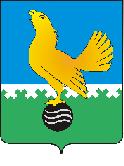 Ханты-Мансийский автономный округ-Юграмуниципальное образованиегородской округ город Пыть-ЯхАДМИНИСТРАЦИЯ ГОРОДАП О С Т А Н О В Л Е Н И ЕОт 03.08.2020									№ 309-паО внесении изменений в постановление администрации города от 10.12.2018 № 425-па «Об утверждении муниципальной программы «Профилактика правонарушений в городе Пыть-Яхе» (в ред. от 29.04.2019 № 141-па;от 16.12.2019 № 509-па; от 28.01.2020 № 20-па; от 05.03.2020 № 77-па)В соответствии с Бюджетным кодексом Российской Федерации, Федеральным законом от 23.06.2016 № 182-ФЗ «Об основах системы профилактики правонарушений в Российской Федерации», постановлением администрации города от 30.08.2018 № 259-па «О модельной муниципальной программе муниципального образования городской округ город Пыть-Ях, порядке принятия решения о разработке муниципальных программ, их формирования, утверждения и реализации», внести в постановление администрации города от 10.12.2018 № 425-па «Об утверждении муниципальной программы «Профилактика правонарушений в городе Пыть-Яхе» следующие изменения:1.	В приложении к постановлению:1.1	Слова «Отдел по работе с комиссиями и Советом по противодействию коррупции управления по внутренней политике администрации города Пыть-Яха» заменить словами «Управление по внутренней политике администрации города Пыть-Яха» в соответствующих падежах.1.2.	Слова «Отдел по внутренней политике, связям с общественными организациями и СМИ управления по внутренней политике администрации города Пыть-Яха» исключить.2.	Мероприятия 1.7. 1.9. Таблицы 2 изложить в новой редакции согласно приложению.3.	Отделу по внутренней политике, связям с общественными организациями и СМИ управления по внутренней политике (О.В.Кулиш) опубликовать постановление в печатном средстве массовой информации «Официальный вестник».4.	Отделу по информационным ресурсам (А.А. Мерзляков) разместить постановление на официальном сайте администрации города в сети Интернет. 5.	Настоящее постановление вступает в силу после его официального опубликования. 6.	Контроль за выполнением постановления возложить на первого заместителя главы города.И.о.главы города Пыть-Яха                                                  		А.Ф.ЗолотухинПриложениек постановлению администрациигорода Пыть-Яхаот 03.08.2020 № 309-паТаблица 2Распределение финансовых ресурсов муниципальной программыНомер основного мероприятияОсновные мероприятия муниципальной программы (их связь с целевыми показателями муниципальной программы)Ответственный исполнитель/соисполнительИсточники финансированияФинансовые затраты на реализацию (тыс. рублей)Финансовые затраты на реализацию (тыс. рублей)Финансовые затраты на реализацию (тыс. рублей)Финансовые затраты на реализацию (тыс. рублей)Финансовые затраты на реализацию (тыс. рублей)Финансовые затраты на реализацию (тыс. рублей)Финансовые затраты на реализацию (тыс. рублей)Финансовые затраты на реализацию (тыс. рублей)Финансовые затраты на реализацию (тыс. рублей)Финансовые затраты на реализацию (тыс. рублей)Номер основного мероприятияОсновные мероприятия муниципальной программы (их связь с целевыми показателями муниципальной программы)Ответственный исполнитель/соисполнительИсточники финансированиявсегоНомер основного мероприятияОсновные мероприятия муниципальной программы (их связь с целевыми показателями муниципальной программы)Ответственный исполнитель/соисполнительИсточники финансированиявсего........2026-.г.1234567891011111213Подпрограмма 1 «Профилактика правонарушений»Подпрограмма 1 «Профилактика правонарушений»Подпрограмма 1 «Профилактика правонарушений»Подпрограмма 1 «Профилактика правонарушений»Подпрограмма 1 «Профилактика правонарушений»Подпрограмма 1 «Профилактика правонарушений»Подпрограмма 1 «Профилактика правонарушений»Подпрограмма 1 «Профилактика правонарушений»Подпрограмма 1 «Профилактика правонарушений»Подпрограмма 1 «Профилактика правонарушений»Подпрограмма 1 «Профилактика правонарушений»Подпрограмма 1 «Профилактика правонарушений»Подпрограмма 1 «Профилактика правонарушений»Подпрограмма 1 «Профилактика правонарушений»1.7.Организация и проведение мероприятий, направленных на профилактику правонарушений (1) Управление по внутренней политике администрации города Пыть-Яха;Департамент образования и молодежной политики администрации города Пыть-Яха; Отдел по культуре и искусству администрации города Пыть-Яха; Отдел по физической культуре и спорту администрации города Пыть-Яха;Отдел по обеспечению деятельности муниципальной комиссии по делам несовершеннолетних и защите их прав администрации города Пыть-Яхавсего142,840,022,840,040,00,00,00,00,00,01.7.Организация и проведение мероприятий, направленных на профилактику правонарушений (1) Управление по внутренней политике администрации города Пыть-Яха;Департамент образования и молодежной политики администрации города Пыть-Яха; Отдел по культуре и искусству администрации города Пыть-Яха; Отдел по физической культуре и спорту администрации города Пыть-Яха;Отдел по обеспечению деятельности муниципальной комиссии по делам несовершеннолетних и защите их прав администрации города Пыть-Яхафедеральный бюджет0,00,00,00,00,00,00,00,00,00,01.7.Организация и проведение мероприятий, направленных на профилактику правонарушений (1) Управление по внутренней политике администрации города Пыть-Яха;Департамент образования и молодежной политики администрации города Пыть-Яха; Отдел по культуре и искусству администрации города Пыть-Яха; Отдел по физической культуре и спорту администрации города Пыть-Яха;Отдел по обеспечению деятельности муниципальной комиссии по делам несовершеннолетних и защите их прав администрации города Пыть-Яхабюджет автономного округа0,00,00,00,00,00,00,00,00,00,01.7.Организация и проведение мероприятий, направленных на профилактику правонарушений (1) Управление по внутренней политике администрации города Пыть-Яха;Департамент образования и молодежной политики администрации города Пыть-Яха; Отдел по культуре и искусству администрации города Пыть-Яха; Отдел по физической культуре и спорту администрации города Пыть-Яха;Отдел по обеспечению деятельности муниципальной комиссии по делам несовершеннолетних и защите их прав администрации города Пыть-Яхаместный бюджет142,840,022,840,040,00,00,00,00,00,01.7.Организация и проведение мероприятий, направленных на профилактику правонарушений (1) Управление по внутренней политике администрации города Пыть-Яха;Департамент образования и молодежной политики администрации города Пыть-Яха; Отдел по культуре и искусству администрации города Пыть-Яха; Отдел по физической культуре и спорту администрации города Пыть-Яха;Отдел по обеспечению деятельности муниципальной комиссии по делам несовершеннолетних и защите их прав администрации города Пыть-Яхаиные источники финансирования0,00,00,00,00,00,00,00,00,00,01.9Проведение всероссийского Дня Трезвости (1)Управление по внутренней политике администрации города Пыть-Яха; Департамент образования и молодежной политики администрации города Пыть-Яха; Отдел по культуре и искусству администрации города Пыть-Яха; Отдел по физической культуре и спорту администрации города Пыть-Яха; Отдел по обеспечению деятельности муниципальной комиссии по делам несовершеннолетних и защите их прав администрации города Пыть-Яхавсего91,114,236,920,020,00,00,00,00,000,01.9Проведение всероссийского Дня Трезвости (1)Управление по внутренней политике администрации города Пыть-Яха; Департамент образования и молодежной политики администрации города Пыть-Яха; Отдел по культуре и искусству администрации города Пыть-Яха; Отдел по физической культуре и спорту администрации города Пыть-Яха; Отдел по обеспечению деятельности муниципальной комиссии по делам несовершеннолетних и защите их прав администрации города Пыть-Яхафедеральный бюджет0,00,00,00,00,00,00,00,00,00,01.9Проведение всероссийского Дня Трезвости (1)Управление по внутренней политике администрации города Пыть-Яха; Департамент образования и молодежной политики администрации города Пыть-Яха; Отдел по культуре и искусству администрации города Пыть-Яха; Отдел по физической культуре и спорту администрации города Пыть-Яха; Отдел по обеспечению деятельности муниципальной комиссии по делам несовершеннолетних и защите их прав администрации города Пыть-Яхабюджет автономного округа0,00,00,00,00,00,00,00,00,00,01.9Проведение всероссийского Дня Трезвости (1)Управление по внутренней политике администрации города Пыть-Яха; Департамент образования и молодежной политики администрации города Пыть-Яха; Отдел по культуре и искусству администрации города Пыть-Яха; Отдел по физической культуре и спорту администрации города Пыть-Яха; Отдел по обеспечению деятельности муниципальной комиссии по делам несовершеннолетних и защите их прав администрации города Пыть-Яхаместный бюджет91,114,236,920,020,00,00,00,00,000,01.9Проведение всероссийского Дня Трезвости (1)Управление по внутренней политике администрации города Пыть-Яха; Департамент образования и молодежной политики администрации города Пыть-Яха; Отдел по культуре и искусству администрации города Пыть-Яха; Отдел по физической культуре и спорту администрации города Пыть-Яха; Отдел по обеспечению деятельности муниципальной комиссии по делам несовершеннолетних и защите их прав администрации города Пыть-Яхаиные источники финансирования0,00,00,00,00,00,00,00,00,00,0